Publicado en Madrid el 27/09/2021 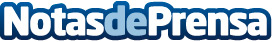 El caso Kivole, un ejemplo del nuevo modelo de tienda online para la época poscovidEl comercio electrónico se ha disparado en los dos últimos años, atrayendo una ingente cantidad de nuevos usuarios, en un proceso acelerado por las restricciones sociales y de movimiento provocadas por la pandemia del covid-19. En este nuevo escenario, las tiendas online empiezan a centrar sus esfuerzos en ofrecer una experiencia mucho más completa, asistida y parecida a la de las clásicas tiendas físicas. Kivole es una de las pioneras dentro del sector del mueble y hogarDatos de contacto:Sonia RodríguezDpto. Comunicación+34966611338Nota de prensa publicada en: https://www.notasdeprensa.es/el-modelo-de-tienda-online-poscovid-kivole Categorias: Interiorismo Emprendedores E-Commerce Consumo http://www.notasdeprensa.es